Vocational Placement 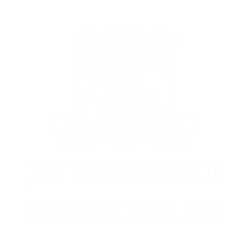 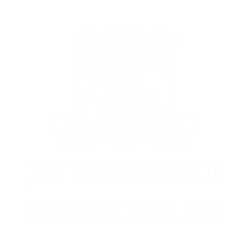 Letter AgreementHost Organisation nameHost Organisation addressHost Organisation addressHost Organisation addressDear Host Organisation name,Thank you for agreeing to accept Student(s) from the University of Melbourne (University) (as represented by the School or Faculty name) for the purposes of unpaid professional placement(s) (Placement) as a Host Organisation in accordance with this Letter Agreement. The opportunity for Students to undertake a Placement with the Host Organisation and gain relevant professional training and skills within a workplace setting relating to their studies is invaluable.    The purpose of this Letter Agreement is to set out the obligations of both the University and the Host Organisation in relation to the Placement.A.	The PlacementThe Placement is a requirement of the Student’s course of study with the University, completion of which is necessary for the Student to complete the relevant course or subject to which the Placement relates.The aim of the Placement is to provide Students with the opportunity to apply theoretical and other knowledge gained from their course of study in a practical setting and to undertake activities consistent with their course objectives, including as outlined in the Student Placement Schedule. The University and the Host Organisation will agree on the details of each Placement that is facilitated under this Letter Agreement by completing a Student Placement Schedule relating to the Placement in the form set out at the Schedule to this Letter Agreement. Each completed Student Placement Schedule will, as at its respective effective date, be incorporated into, and governed by, the terms of this Letter Agreement. In the event of any inconsistency between the terms of this Letter Agreement and a Student Placement Schedule, this Letter Agreement will prevail to the extent of the inconsistency.The Students will not receive any remuneration or payment or similar benefit (of any form) for the Placement. The benefits to the Students are outlined in clause A2 above.Where the University and the Host Organisation agree that a stipend or scholarship is payable with respect to a Placement, the parties agree that:such stipend or scholarship is not provided in recompense or as a reward for services rendered by the Student, but rather is provided to the Student to assist with any costs which may be incurred by the Student in undertaking the Placement; the scholarship or stipend amount will be set out in the relevant Student Placement Schedule; andthe Host Organisation will provide the University with the stipend or scholarship amount which the University will provide to the Student at its discretion, noting that that the University may retain part of this amount as an administrative fee in the course of its administration of the stipend or scholarship.B. 	University’s obligations and responsibilitiesThe obligations and responsibilities of the University in respect of the Placement are:(a)	to provide an induction program for the Students who will undertake the Placement, informing them of their general responsibility to behave professionally and in a safe manner in a workplace environment, and comply with the Host Organisation’s workplace policies including in relation to  occupational health and safety, privacy, confidentiality and any other obligations as notified by the Host Organisation;(b)	to remain responsible for the overall control and discipline of the Students, apart from reasonable direction provided on a day to day basis by the Host Organisation to the Students while they are undertaking the Placement; (c)	if required by the Host Organisation:(i)	to ensure the Students undertaking the Placement with the Host Organisation obtain and provide to the Host Organisation an original or certified copy of a current National Police History Check result pertaining to the Student prior to the Student commencing the Placement with the Host Organisation;(ii)	to ensure that any University staff member who attends the Host Organisation's premises in relation to the conduct and administration of the Placement obtains and shows to the Host Organisation an original or certified copy of a current National Police Certificate pertaining to the University staff member; and(iii)	to ensure the Students obtain a current Working with Children Check assessment notice or equivalent if the Placement is in a child related field of work.The University will not be liable for the acts or omissions of the Host Organisation, its employees, agents or sub-contractors in relation to the Students whilst the Students are in attendance or undertaking the Placement with the Host Organisation.The University will advise the Students that they are undertaking an unpaid work placement and will not be paid any remuneration or payment or similar benefit (of any form) in respect of the Placement (with the exception of any stipend or scholarship which may be paid under clause A6).The University will take out and maintain Public Liability and Professional Indemnity insurance to cover liability for the University and its Students in relation to this Placement.C.	Host Organisation’s responsibilities The Host Organisation acknowledges and agrees:(a)	that it has satisfied or will, prior to the commencement of a Placement, satisfy itself that the Students who will undertake the Placement with it are suitable for the Placement having regard to, amongst other things, the information disclosed in the current National Police History Check result and, if relevant, a current Working with Children Check assessment notice or equivalent;  (b)	that it is responsible for the supervision of the Students whilst they are undertaking the Placement and will appoint appropriately qualified and experienced personnel to undertake the role of supervisor of the Students;(c)	that the work undertaken by the Students during the Placement and the level of supervision of the Students will be appropriate, taking into account their skills and level of experience;(d)	that the Placement is relevant to the learning objectives of the course of study undertaken by the Students as communicated by the University to the Host Organisation and the Host Organisation will provide access to adequate facilities and appropriate training and learning experiences for the Students undertaking the Placement;(e)	that it will provide appropriate orientation and training for the Students in relation to the Host Organisation’s Occupational Health and Safety policies and safe work procedures which apply to the Placement Location(s) and any tasks that the Students will be required to undertake during the Placement;(f)	that it will ensure that the health and safety of the Students is not placed at risk during the period of the Placement and will comply with its obligations under applicable occupational health and safety, equal opportunity and anti-discrimination laws in respect of the Students;(g)	to require Students to promptly notify both the Host Organisation and the University of any occupational health and safety, equal opportunity or discrimination issues or incidents that arise during the Placement of which they become aware;(h)	to promptly notify the University of any occupational health and safety, equal opportunity or discrimination issues or incidents that arise in respect of a Student during the Placement;(g)	that a Student who is undertaking a Placement is not an employee of the Host Organisation for the duration of that Placement and it will not require a Student to carry out any functions or render any service as an employee of the Host Organisation; and(h)	that a Student will not receive any remuneration or payment or similar benefit (of any form) for the Placement (with the exception of any stipend or scholarship which may be paid under clause A6).The Host Organisation will maintain confidentiality regarding the confidential information of the University (including any information or materials pertaining to Student assessments) and the Students which may be provided to the Host Organisation and comply with all applicable privacy laws regarding the Students who undertake the Placement.The Host Organisation will take out and maintain Public Liability insurance. D.	Joint acknowledgement regarding Intellectual PropertyThe Host Organisation will continue to own its pre-existing intellectual property made available for use by University staff or a Student during the Placement. Such pre-existing intellectual property is made available for the sole purpose of and only for the duration of the Placement and may be detailed in the relevant Student Placement Schedule where appropriate. The University will continue to own its pre-existing intellectual property (and any improvements to its pre-existing intellectual property) made available for use by University staff or a Student during the course of the Placement at the Host Organisation, and may be detailed in the relevant Student Placement Schedule where appropriate. Copyright in all written material created by a Student in respect of the Placement for the purposes of their assessment or reporting obligations to the University for their course/subject (Assessment Materials) will remain vested in the Student. For the avoidance of doubt, the Host Organisation shall not have the right to prevent any Student from submitting their Assessment Materials or any part thereof for assessment or examination by the University. The University must take all reasonable steps to maintain the confidentiality of any of the Host Organisation's confidential material (which a Student is advised is confidential) if referred to by the Student in their Assessment Materials. Subject to the Students retaining ownership of the copyright in their Assessment Materials as set out in clause D3 of this Letter Agreement (above), the Host Organisation will own all other intellectual property created by the Students during the course of the Placement, and the University will complete the necessary documentation (including by having the Students sign a Student Confirmatory Assignment, Licence and Confidential Information Deed Poll):to ensure the assignment of such intellectual property (whether in existence now or created in the future) to the Host Organisation; and to enable the University to give effect to the sub-licence to the Host Organisation set out in clause D5 with effect from the date of creation. The Host Organisation acknowledges that the intellectual property assigned under this clause D4 is assigned ‘as is’ and without warranty of any kind (express or implied) including without warranty of fitness for a particular purpose, non-infringement or accuracy.  The Host Organisation uses such intellectual property at its own risk.The University will obtain the right from each Student to grant the Host Organisation a non-exclusive, royalty-free, perpetual and irrevocable sub-licence for the Host Organisation to use the copyright in that Student’s Assessment Materials in the Host Organisation’s business operations.  The Host Organisation acknowledges that the copyright in the Assessment Materials is sub-licenced ‘as is’ and without warranty of any kind (express or implied) including without warranty of fitness for a particular purpose, non-infringement or accuracy.  The Host Organisation exercises its sub-licence at its own risk.Where the Host Organisation exercises its rights under clause D5 the Host Organisation agrees to acknowledge the relevant Student as the author of the Assessment Materials.Under this Letter Agreement “intellectual property” means all rights resulting from intellectual activity whether capable of protection by statute, common law or in equity and including copyright, data, data sets, information, rights in discoveries, inventions, patent rights, registered and unregistered trademarks, design rights, circuit layouts and plant varieties and all rights and interests of a like nature including but not limited to methods and techniques, together with any documentation relating to such rights and interests; and “pre-existing intellectual property” means all intellectual property developed prior to or independently of this Letter Agreement. E.	Relationship between the University, the Host Organisation and a StudentThe University and the Host Organisation agree that there is no intention to create an employer/ employee relationship between the Host Organisation and any Student with respect to a Placement facilitated under this Letter Agreement.Nothing in this Letter Agreement constitutes a relationship of agency or partnership between the University and the Host Organisation and neither the University nor the Host Organisation will assume or attempt to assume to create directly or indirectly, any obligation on behalf of, or in the name of the other.F.	GeneralThis Letter Agreement, together with any Student Placement Schedule entered into in accordance with the terms of this Letter Agreement, constitutes the entire agreement of the University and the Host Organisation with respect to the Placements and supersedes all prior oral or written representations and agreements with respect to those Placements.The University may withdraw a Student from a Placement with immediate effect and without penalty if:it considers, on reasonable grounds, that the health, safety or well-being of the Student may be at risk if he or she was to continue with the Placement; orit has reasonable concerns that the Host Organisation may not be complying with its obligations under applicable occupational health and safety, equal opportunity and/or anti-discrimination laws in respect of the Student.This Letter Agreement will be in effect from start date to end date. Either party may terminate this Letter Agreement for any reason at any time by providing the other party with six months’ written notice. In the event that the University has withdrawn a Student from a Placement under clause F2 or the Letter Agreement is terminated under clause F3, the parties agree that this Letter Agreement and the relevant Student Placement Schedule will continue to operate with respect to any Students who are yet to complete their Placement. Therefore, the University and the Host Organisation will continue to perform their obligations to deliver the Placement to any such Students until all such Students have completed the Placement.If the Host Organisation or the University has any concerns or a dispute arises in relation to a Placement each organisation agrees to raise the concern or notify the other party of the dispute (as appropriate) in writing and endeavour to resolve the concern or dispute through discussion, mediation or other means as agreed by the Host Organisation and the University. EXECUTED as an agreementExecuted by	)			Executed by the		)The University of Melbourne	)			Host Organisation		)by its authorised officer	)			by its authorised officer		)........................................................			……………………………………………..Signature of authorised officer				Signature of authorised officer........................................................			……………………………………………..Name of authorised officer				Name of authorised officerDate signed:						Date signed: SCHEDULEStudent Placement Schedule This Student Placement Schedule has been agreed between the University acting through the School or Faculty name and Host Organisation name and address details and is governed by the terms of the Vocational Placement Letter Agreement signed by the parties which is in place for the term: start date to end date. Student Placement Schedule Effective Date: insert dateSTUDENT CONFIRMATORY ASSIGNMENT, LICENCE AND CONFIDENTIAL INFORMATION DEED POLLTHIS DEED POLL is made on the       day of               20        byBACKGROUNDThe University has made arrangements for You to attend a placement at the Host Organisation to gain practical training, experience and skills within a workplace relating to Your area of study as described in the Letter Agreement. During the course of the placement You may create or contribute to the creation of Intellectual Property, including copyright in Your Assessment Materials.You will own the copyright in Your Assessment Materials.  The University will own all other Intellectual Property created by You during the course of the placement.Under the Letter Agreement the University has agreed to assign all Intellectual Property created by You during the course of Your placement other than the copyright in Your Assessment Materials to the Host Organisation.The Host Organisation has requested permission to use the copyright in your Assessment Materials.This Deed sets out the terms on which You licence the copyright in Your Assessment Materials and confirm the assignment of all other Intellectual Property created by You during the course of the placement to the University.OPERATIVE PARTIn consideration of, among other things, the  promises contained in this Deed, You agree:DEFINITIONSIn this Deed:Assessment Materials means all written material created by You in respect of the placement for the purposes of Your assessment or reporting obligations to the University.Assignment means assignment of the Placement Intellectual Property confirmed in this Deed.Confidential Information means:all unpatented inventions, ideas, know-how, concepts, trade secrets, processes, techniques, software, products and all other unregistered or unpatented intellectual property, financial and business information and all other commercially valuable information of the Host Organisation or the University which the Host Organisation or the University regards as confidential to it or which is evident by its nature or the manner of its disclosure to be confidential; and all copies, notes and records and all related information generated by You to the extent incorporated or derived from anything referred to in (a) above.Confidential Information excludes, or as the case requires, ceases to include information, which is, or becomes:available to the public at  the date of its disclosure to You; other than through Your fault;at the date of its disclosure to You, already properly in Your possession in written form otherwise than by prior confidential disclosure from the Host Organisation or the University;after the date of its disclosure to You, available to the public from sources other than You; after the date of its disclosure to You, properly available to You from a third party having no obligation of confidentiality to the Host Organisation or the University; orrequired to be disclosed under law.  Deed means this Student Confirmatory Assignment, Licence and Confidential Information Deed Poll.Effective Date means the date affixed at the top of the first page of this Deed.Host Organisation means the organisation You attend for the purposes of a placement as provided for in the Letter Agreement.Intellectual Property means all rights resulting from intellectual activity whether capable of protection by statute, common law or in equity and including copyright, data, data sets, information, rights in discoveries, inventions, patent rights, registered and unregistered trade marks, design rights, circuit layouts and plant varieties and all rights and interests of a like nature including but not limited to methods and techniques, together with any documentation relating to such rights and interests. Letter Agreement means the Vocational Placement Letter Agreement entered into by the University and the Host Organisation in respect of Your placement.   Licence means the licence of the copyright in Your Assessment Materials pursuant to this Deed.Placement Intellectual Property means all Intellectual Property created by You during the course of the placement other than copyright in Your Assessment Materials.ASSIGNMENTYou acknowledge and agree that on and from the date on which the Placement Intellectual Property was or is created, the right, title and interest in the Placement Intellectual Property vests in the University pursuant to the University of Melbourne Statute 13 in force at the relevant time.  You acknowledge that the University will assign the Placement Intellectual Property to the Host Organisation as contemplated by paragraph D in the Background section of this Deed.LICENCE You grant to the University a non-exclusive, royalty-free, sub-licensable, perpetual and irrevocable licence to  use the copyright in Your Assessment Materials for the University’s internal operations, and to permit the Host Organisation to use the copyright in your Assessment Materials in the Host Organisation’s business operations, with effect from the date of creation. The University acknowledges the copyright in Your Assessment Materials vests in You at the date of creation.  You agree to only deal with the copyright in Your Assessment Materials subject to the Licence.CONFIDENTIAL INFORMATIONYou acknowledge and agree that You must:keep all Confidential Information confidential;not use Confidential Information in any way which would be harmful to the best interests of the Host Organisation or the University; andnot use any Confidential Information in any way other than for the purposes of your placement at the Host Organisation or preparation of your Assessment Materials without the prior written permission of the Host Organisation and the University.You agree upon the written request of the Host Organisation or the University to return to the Host Organisation or the University any documents originating from the Host Organisation or the University which embody Confidential Information and acknowledge that you must not keep any copies in any form.FURTHER ACTIONYou must, at the University’s cost, do all things and execute all documents necessary to give effect to this Deed and render all assistance reasonably required by the University for the purpose of confirming, recording or perfecting the Assignment and/or Licence.EXECUTED AS A DEED POLLSIGNED SEALED AND DELIVERED BY	) <insert name of student>	) ................................................................     ......................................................................Signature of (student)            		          Signature of Witness 					         ........................................................................					          Print Name of Witness1Host Organisation contact detailsHost Organisation contact details2Faculty / School / Department contact detailsFaculty / School / Department details along with contact details3Student detailsInsert student name(s) or number of students to be placed under this Student Placement Schedule4Course or SubjectInsert name of the relevant Course or Subject to which the Placement relates5Placement aims and objectivesInsert any specific aims or objectives, including any specific Course or Subject learning outcomes and activities the Placement should include, where these are in addition to the general learning outcomes at clause A26Placement Period Placement Start Date: insertPlacement End Date: insertAnticipated Placement hours: insert7Placement Location/s insert8Stipend or Scholarship amount (if relevant)N/A ORThe Host Organisation will provide the University with the amount of $[insert] to fund the stipend or scholarship to be paid by the University to the Student(s)9Background Intellectual Property (if relevant)N/A ORUniversity Background IP: InsertHost Organisation Background IP: Insert10Special ConditionsPlease refer to Legal Services for review and advice:if the Host Organisation seeks to insert any Special Conditions or requires the Student to sign an agreement directly with the Host OrganisationName(You or Your) Address(You or Your) Phone(You or Your) 